KATA PENGANTARAssalamu’alaikumWr. Wb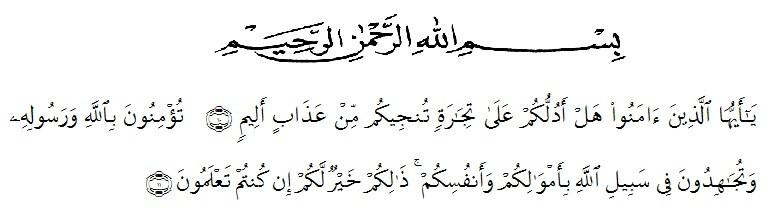 Artinya:“Hai orang-orang yang beriman, maukah kau aku tunjukan suatu perniagaan yang dapat menyelamatkan kamu dari azab yang pedih? (10) (Yaitu) kamu beriman kepada Allah dan Rasul-Nya dan berjihad di jalan Allah dengan harta dan jiwamu. Itulah yang lebih baik bagimu, jika kamu mengetahui (11)”Alhamdulillah dengan mengucapkkan puji syukur atas kehadirat Allah SWT karna berkat rahmat dan hidayah-Nya, penulis dapat menyelesaikan proposal penelitian dengan judul “Pengaruh Layanan Informasi Media Audio Visual dalam Meningkatkan Pendidikan Karakter Siswa di Sekolah SMA Al washliyah 3 Medan T.A 2020-2021”.Pada kesempatan ini penulis ingin mengucapkan terimakasih atas bimbingan dan motivasi dari berbagai pihak, untuk itu dengan segala hormat penulis menyampaikan ucapan terima kasih kepada:  Ayahanda Rusli dan ibunda Nurjanah yang telah mencurahkan kasih sayang yang tulus dan murni serta seluruh perhatian untuk membesarkan penulis. Serta adik-adik saya tercinta Zahra, Nadia Tul Aini, M. Habibi, Ahmad Abizar Rasyid, Asyifa Syahira, yang telah memberikan semangat serta dukungan dan juga do’a yang telah dipanjatkan, semoga kita semua sukses dan dapat membahagiakan kedua orang tua kelak. Bapak Dr. KRT. Hardi Mulyono K. Surbakti, Rektor UMN Al Washliyah Medan yang telah menerima peneliti menjadi mahasiswa UMN Al Washliyah Medan. Bapak Drs. Samsul Bahri, M.Si. Sebagai Dekan UMN Al Washliyah Medan.Ibu Ika Sandra S.Pd, M.Pd. selaku Plt Kepala Program Studi (Kaprodi) Bimbingan Konseling (BK) FKIP UMN Al Washliyah.Ibu Ika Sandra S.Pd, M.Pd. sebagai dosen pembimbing yang telah bersedia meluangkan waktunya untuk memberikan bimbingan dan arahan dalam menyusun proposal agar lebih baik lagi.Bapak dan Ibu dosen yang telah memberikan masukan selama perkuliahan.Terkhusus kepada kedua orang tua, Adik- adik dan keluarga tercinta yang selalu mendoakan dan mendukung setiap langkah yang penulis tempuh dalam pendidikan. Seluruh teman-teman di Jurusan Bimbingan Konseling (BK) khususnya semester VIII H FKIP UMN Al Washliyah. Terimakasih kepada Abangda tercinta Syahrul Nizam yang telah memberi bantuan dan semangat dalam menyelesaikan proposal ini. Buat kakak dan sahabat tercinta kakak Asrin, Sufiatuz Zuhriyah dan Seri Depi LBS yang telah memberikan dukungan dan semangat dalam menyelesaikan proposal ini. Penulis ucapkan terima kasih kepada Staf pegawai di Sekolah Al washliyah 3 Medan yang telah membantu dalam menyelesaikan penelitian ini. Penulis mengharapkan kritik dan saran yang membangun dari pembimbing dan pembaca sehingga penulis dapat menyusun proposal ini jadi lebih baik lagi.  							Medan, 06 November 2020							Hormat saya,							Muslimah KurniawatiNPM: 171414021